Bericht der Kinderfeuerwehr 2022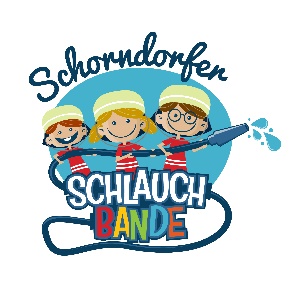 26.03.2022		Gruppenstunde mit 14 Kindern			Übung für Kinderfeuerwehr-Olympiade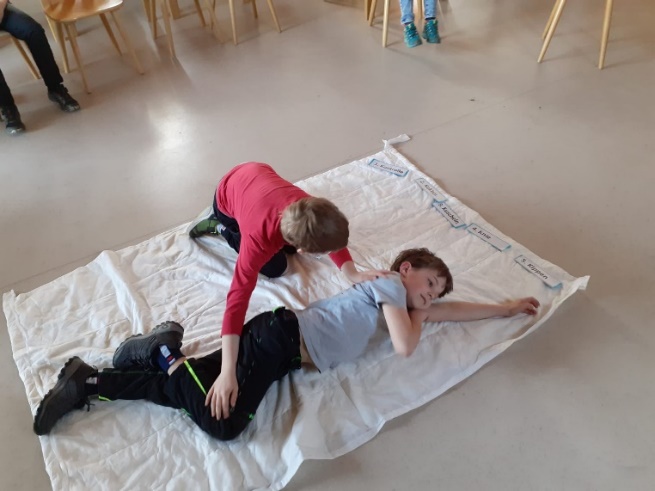 16.04.2022		Gruppenstunde mit 22 KindernÜbung für Kinderfeuerwehrolympiadeneue Warnwesten, Osternestsuche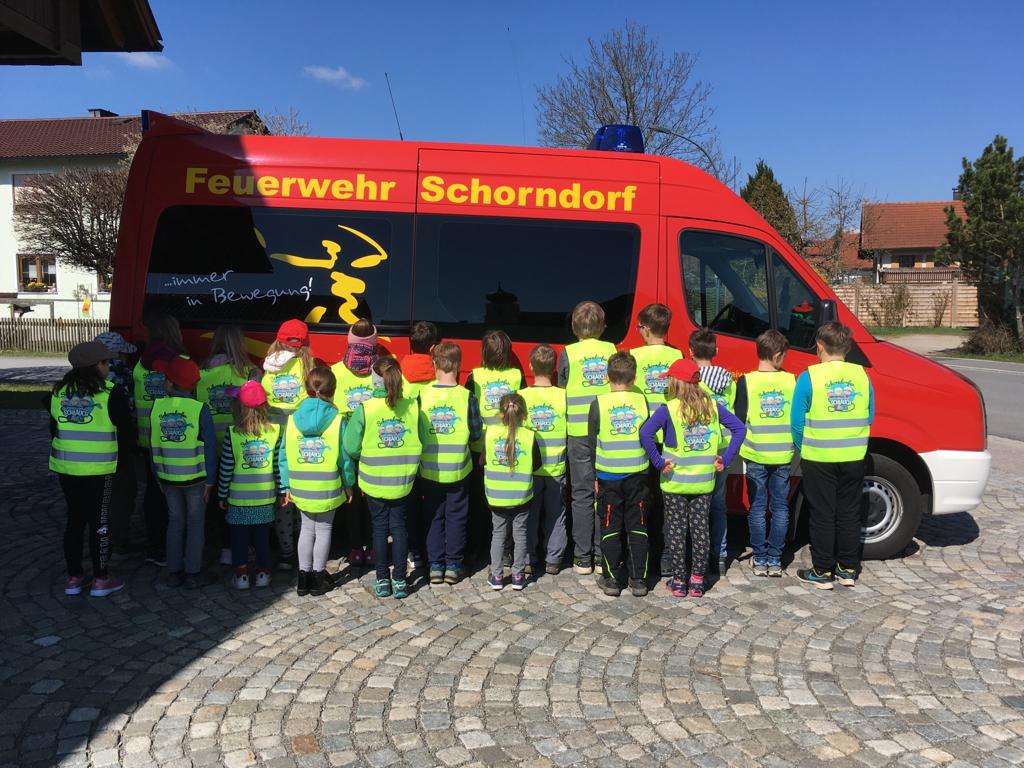 21.05.2022		Gruppenstunde mit 15 Kindern			Übung für Kinderfeuerwehrolympiade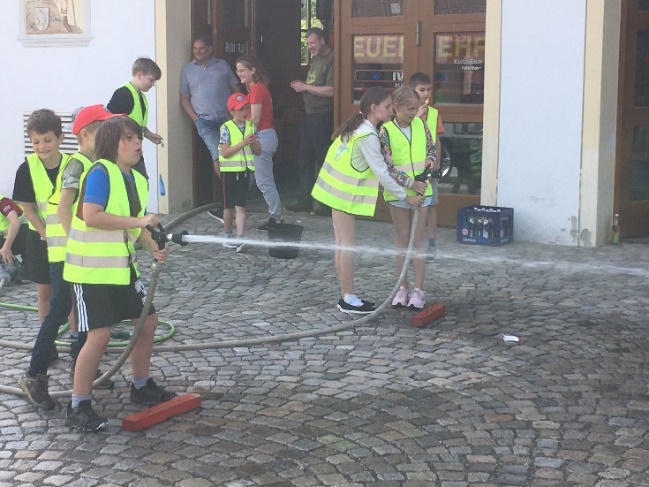 11.06.2022		Gruppenstunde mit 15 Kindern			Übung für Kinderfeuerwehrolympiade19.06.2022		Kinderfeuerwehrolympiade in Arrach 			22 Kinder nehmen teil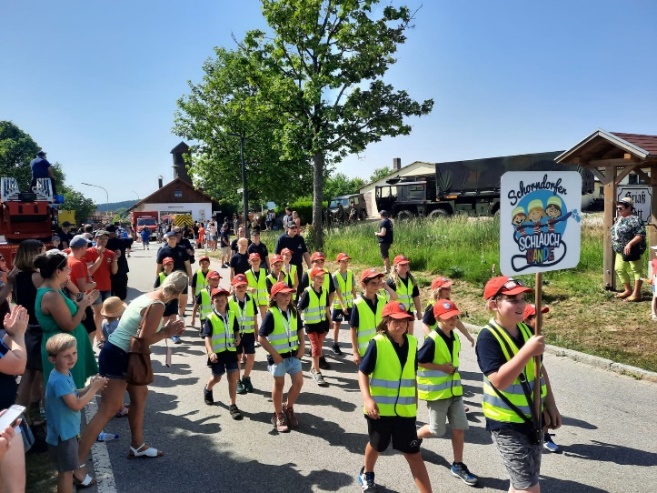 29.10.2022		Gruppenstunde für die neuen Kinder			Kennenlernen, Erkundung FFW Haus, Löschübung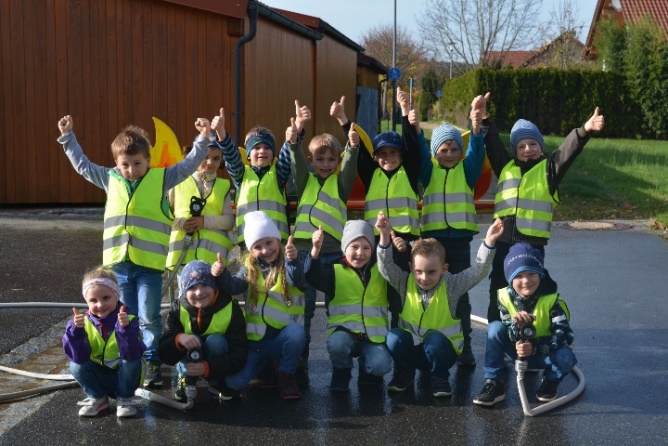 29.10.2022		Gruppenstunde			Erste-Hilfe-Kurs mit Rupert Fichtl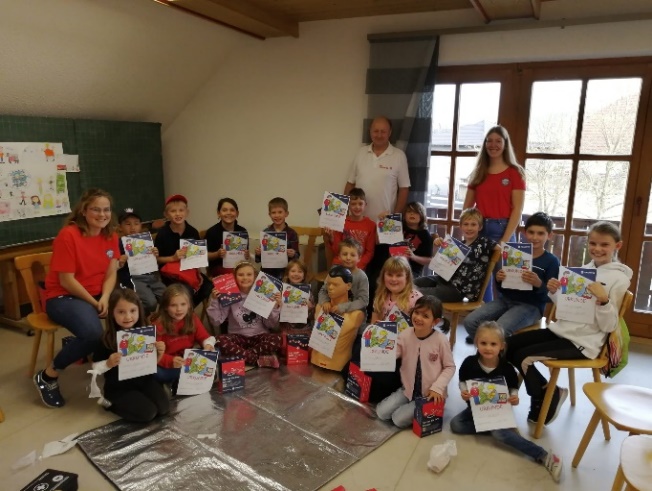 13.11.2022	Martinszug mit Bewirtung beim FFW Haus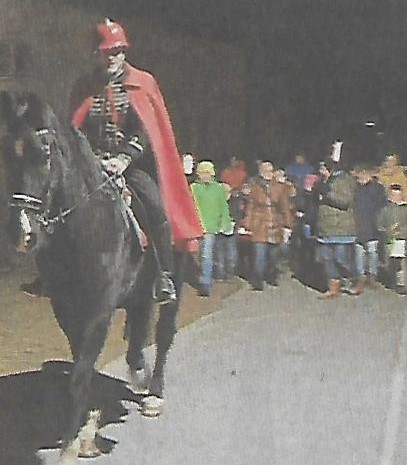 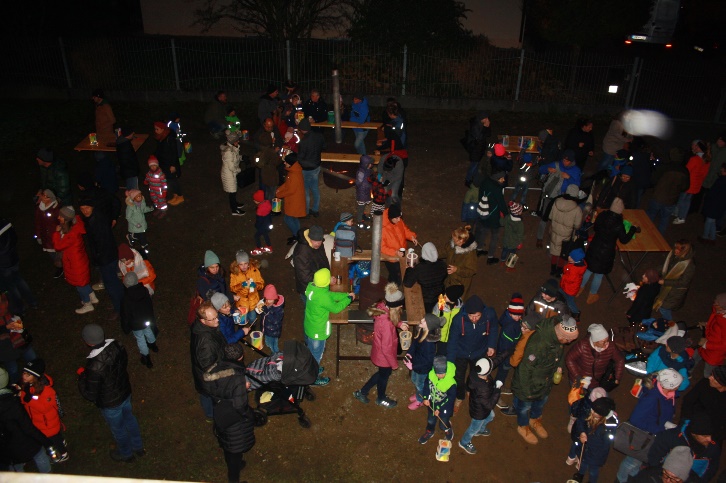 Weihnachten	Christbaumkugeln mit dem Schlauchbande-Logo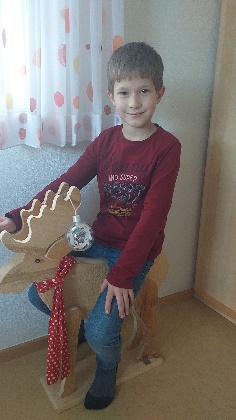 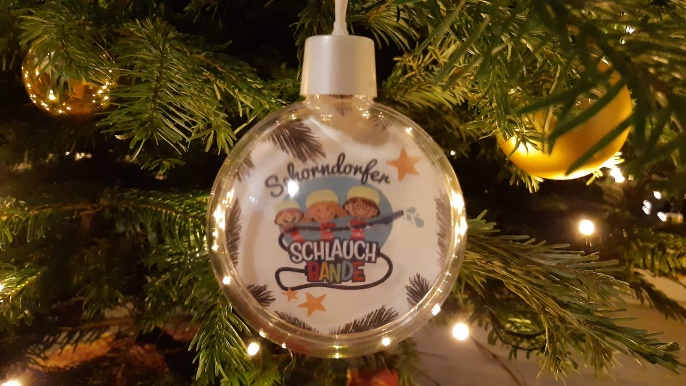 Mitgliederstand 31.12.2022: 42 Kinder